                                       PREMIO LETTERARIO “PER AGNESE”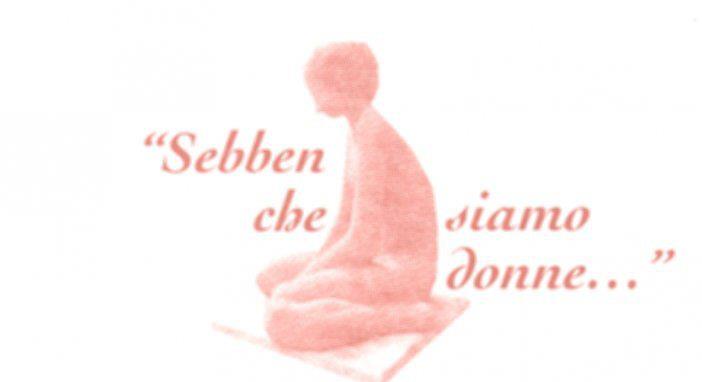                                       Terza edizione 2019Il Premio si articola in varie Sezioni:SEZIONE A – INEDITI DI POESIAOgni concorrente partecipa con massimo 3 componimenti di max 30 versi ciascunoQuota di partecipazione € 10,00SEZIONE B – VOLUME EDITO DI POESIAOgni concorrente partecipa con un’opera pubblicata dopo il 1° gennaio 2015, anche autopubblicata e/o diffusa sul web.Quota di partecipazione € 10,00SEZIONE C – RACCONTO INEDITOOgni concorrente partecipa con un racconto di max 5 cartelle di 1.800 battute ciascuna.Quota di partecipazione € 10,00SEZIONE D – NARRATIVA EDITAOgni concorrente partecipa con un romanzo o un racconto edito dopo il 1° gennaio 2014, anche autopubblicato e/o diffuso sul web.Quota di partecipazione € 10,00SEZIONE E – VERSI IN CLASSE  “LUCIO MARINO”Sezione dedicata alle scuole di ogni ordine e grado. Ogni insegnante potrà inviare una selezione di poesie a tema libero, scritte dai suoi studenti. Ogni componimento dovrà essere di max 30 versi.La partecipazione a questa Sezione è gratuitaPREMIO SPECIALE “LIBERA”Verrà assegnato, ad insindacabile giudizio della Giuria, all’opera che meglio interpreta la fatica e la lotta delle donne per il rispetto dei propri diritti.LE QUOTE DI PARTECIPAZIONE SARANNO INTERAMENTE DEVOLUTE ALL’AIRCPREMI Per la Sezione INEDITI DI POESIA1° Classificato: € 300,00 + pubblicazione in antologia del PremioPer la Sezione VOLUME EDITO DI POESIA1° Classificato: € 300,00Per la Sezione RACCONTO INEDITO1° Classificato: € 300,00 + pubblicazione in antologia del PremioPer la Sezione NARRATIVA EDITA1° Classificato: € 300,00Per la Sezione VERSI IN CLASSE “LUCIO MARINO”1° Classificato: € 100,00 in Buono acquisti materiale didattico + pubblicazione in antologia del PremioPREMIO SPECIALE “LIBERA”€ 300,00 + pubblicazione in antologia del Premio (se attribuito a un inedito)A discrezione della Giuria potranno essere assegnati ulteriori riconoscimenti.A tutti i concorrenti verrà rilasciato un attestato di partecipazione.La cerimonia di premiazione si svolgerà entro dicembre 2019.